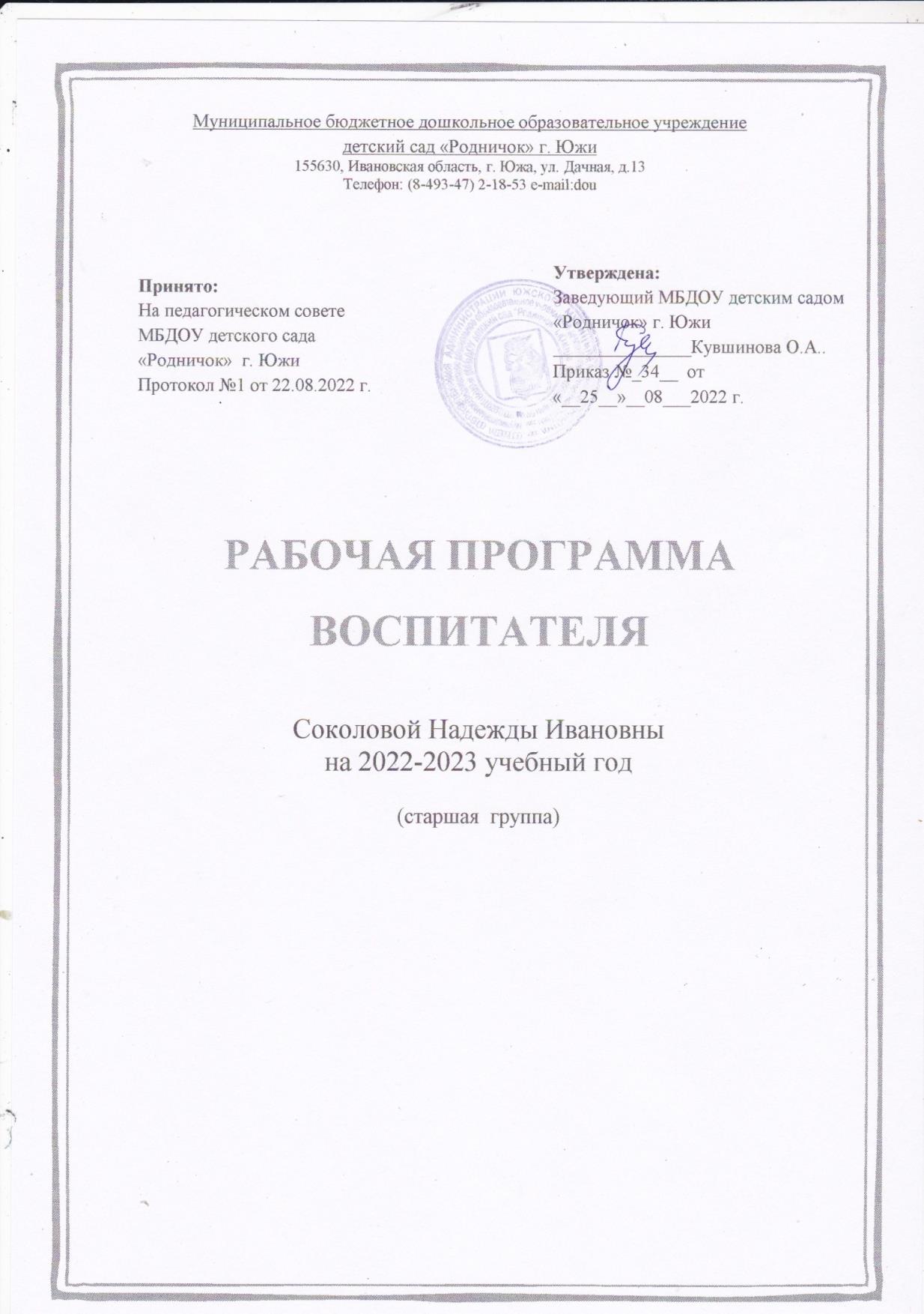                                                                  СОДЕРЖАНИЕ                                                  ЦЕЛЕВОЙ РАЗДЕЛ Пояснительная запискаРабочая программа воспитателя МБДОУ детского сада «Родничок» г. Южи (далее Программа) разработана в соответствии с ФГОС дошкольного образования, на основании примерной образовательной программы дошкольного образования «Детство» /Т.И. Бабаева, А.Г. Гогоберидзе, О.В. Солнцева и др. – СПб.: ООО «Издательство «Детство-Пресс», Издательство РГПУ им. А.И. Герцена, 2014./ Программа разработана в соответствии с основными нормативными документами по дошкольному образованию:Конвенция о правах ребенка;Закон РФ «Об образовании» от 29.12.2012№273-ФЗ;Федеральный закон «Об основных гарантиях прав ребенка в РФ» (вред. Федеральныхзаконовот20.07.2000г.№103-ФЗ,от22.08.2004г.№122–ФЗ,от21.12.2004г.№170-ФЗ);Приказа Министерства образования и науки РФ № 1014 от 30.08.2013 г. «Об утверждении Порядка организации и осуществления образовательной деятельности по основным общеобразовательным программам дошкольного образования» (приказ Министерства образования и науки РФ от 30 августа 2013г.№1014);Санитарные правила СП 2.4.3648-20 «Санитарно-эпидемиологические требования к организациям воспитания и обучения, отдыха и оздоровления детей и молодежи».Устава МБДОУ детского сада «Родничок» г. Южи.Программа обеспечивает развитие личности детей дошкольного возраста в различных видах общения и деятельности с учётом их возрастных, индивидуальных, психологических и физиологических особенностей и направлена на решение задач ФГОС ДО.Программа направлена на создание условий развития детей дошкольного возраста, открывающих возможности позитивной социализации ребёнка, его всестороннего личностного развития, развития инициативы и творческих способностей на основе сотрудничества со взрослыми и сверстниками и соответствующим дошкольному возрасту видам деятельности; на создание развивающей образовательной среды.Цели и задачи реализации программыЦель: Разностороннее развитие личности детей дошкольного возраста в различных видах общения и деятельности с учетом их возрастных, индивидуальных, психологических и физиологических особенностей по основным направлениям: физическому, социально-коммуникативному, познавательному, речевому и художественно-эстетическому развитию.Задачи:Охрана и укрепление физического и психического здоровья детей, в том числе их эмоционального благополучия;Обеспечение равных возможностей для полноценного развития каждого ребенка в период дошкольного детства не зависимо от места жительства, пола, нации, языка, социального статуса, психофизиологических и других особенностей (в том числе,ограниченных возможностей здоровья);Обеспечение преемственности целей,  задачи содержания образования, реализуемых в рамках образовательных программ различных уровней (далее преемственность основных образовательных программ дошкольного	и начального общего образования);Создание благоприятных условий развития детей в соответствии с их возрастными индивидуальными особенностями и склонностями, развития способностей и творческого потенциала каждого ребенка как субъекта отношений с самим собой, другими детьми взрослыми и миром;Объединение обучения и воспитания в целостный образовательный процесс на основе духовно-нравственных и социокультурных ценностей и принятых в обществе правил и норм поведения в интересах человека, семьи, общества;Формирование общей культуры личности детей, в том числе ценностей здорового образа жизни, развития   их   социальных, нравственных, эстетических интеллектуальных, физических качеств, инициативности, самостоятельности и ответственности ребенка, формирования предпосылок учебной деятельности;Обеспечение вариативности и разнообразия содержания Программ и организационных форм дошкольного образования, возможности формирования Программ различной направленности с учетом образовательных потребностей, способностей и состояния здоровья детей;Формирование социокультурной среды, соответствующей возрастным, индивидуальным, психологическим и физиологическим особенностям детей;Обеспечение психолого-педагогической поддержки семьи и повышения компетентности  родителей  (законных  представителей)  в  вопросах  развития  и образования, охраны и укрепления здоровья детей.Принципы и подходы к реализации программыПоддержка разнообразия детства; сохранение уникальности и самоценности детства как важного этапа в общем развитии человека;Личностно-развивающий и гуманистический характер взаимодействия взрослых (родителей (законных представителей), педагогических и иных работников Организации) и детей;Уважение личности ребенка;Реализация Программы в формах, специфических для детей данной возрастной группы, прежде всего в форме игры, познавательной и исследовательской деятельности, в форме творческой активности, обеспечивающей художественно-эстетическое развитие ребенка;Полноценное проживание ребенком всех этапов детства (младенческого, раннего и дошкольного возраста), обогащение (амплификация) детского развития;Построение образовательной деятельности на основе индивидуальных особенностей каждого ребенка, при котором сам ребенок становится активным в выборе содержания своего образования, становится субъектом образования (далее - индивидуализация дошкольного образования);Содействие и сотрудничество детей и взрослых, признание ребенка полноценным участником (субъектом) образовательных отношений;Поддержка инициативы детей в различных видах деятельности;Сотрудничество с семьей;Приобщение детей к социокультурным нормам, традициям семьи, общества и государства;Формирование познавательных интересов и познавательных действий ребенка в различных видах деятельности;Возрастная адекватность дошкольного образования (соответствие условий, требований, методов возрасту и особенностям развития);Учет этнокультурной ситуации развития детей.1.3  Краткая характеристика особенностей развития  детей старшего возрастаСтарший дошкольный возраст(5-6 лет)Дети шестого года жизни уже могут распределять роли до начала игры и строить свое поведение, придерживаясь роли. Игровое взаимодействие сопровождается речью, соответствующей и по содержанию, и интонационно взятой роли. Речь, сопровождающая реальные отношения детей, отличается от ролевой речи. Дети начинают осваивать социальные отношения и понимать подчиненность позиций в различных видах деятельности взрослых, одни роли становятся для них более привлекательными, чем другие. При распределении ролей могут возникать конфликты, связанные субординацией ролевого поведения. Наблюдается организация игрового пространства, в котором выделяются смысловой «центр» и «периферия». В игре «Больница» таким центром оказывается кабинет врача, в игре «Парикмахерская» — зал стрижки, а зал ожидания выступает в качестве периферии игрового пространства). Действия детей в играх становятся разнообразными.Развивается изобразительная деятельность детей. Это возраст наиболее активного рисования. В течение года дети способны создать до двух тысяч рисунков. Рисунки могут быть самыми разными по содержанию: это и жизненные впечатления детей, и воображаемые ситуации, и иллюстрации к фильмам и книгам. Обычно рисунки представляют собой схематические изображения различных объектов, но могут отличаться оригинальностью композиционного решения, передавать статичные и динамичные отношения. Рисунки приобретают сюжетный характер; достаточно часто встречаются многократно повторяющиеся сюжеты с небольшими или, напротив, существенными изменениями. Развивается изобразительная деятельность детей. Это возраст наиболее активного рисования. В течение года дети способны создать до двух тысяч рисунков. Рисунки могут быть самыми разными по содержанию: это и жизненные впечатления детей, и воображаемые ситуации, и иллюстрации к фильмам и книгам. Обычно рисунки представляют собой схематические изображения различных объектов, но могут отличаться оригинальностью композиционного решения, передавать статичные и динамичные отношения. Рисунки приобретают сюжетный характер; достаточно часто встречаются многократно повторяющиеся сюжеты с небольшими или, напротив, существенными изменениями. различными деталями);Конструирование характеризуется умением анализировать условия, в которых протекает эта деятельность. Дети используют и называют разные детали деревянного конструктора. Могут заменить детали постройки в зависимости от имеющегося материала. Овладевают обобщенным способом обследования образца. Дети способны выделять основные части предполагаемой постройки. Конструктивная деятельность может осуществляться на основе схемы, по замыслу и по условиям. Появляется конструирование в ходе совместной деятельности. Дети могут конструировать из бумаги, складывая ее в несколько раз (два, четыре, шесть сгибаний); из природного материала. Они осваивают два способа конструирования: Продолжает совершенствоваться восприятие цвета, формы и величины, строения предметов; систематизируются представления детей. Они называют не только основные цвета и их оттенки, но и промежуточные цветовые оттенки; форму прямоугольников, овалов, треугольников. Воспринимают величину объектов, легко выстраивают в ряд -по возрастанию или убыванию - до 10 различных предметов. Однако дети могут испытывать трудности при анализе пространственного положения объектов, если сталкиваются с несоответствием формы и их пространственного расположения.Продолжает совершенствоваться восприятие цвета, формы и величины, строения предметов; систематизируются представления детей. Они называют не только основные цвета и их оттенки, но и промежуточные цветовые оттенки; форму прямоугольников, овалов, треугольников. Воспринимают величину объектов, легко выстраивают в ряд -по возрастанию или убыванию - до 10 различных предметов. Однако дети могут испытывать трудности при анализе пространственного положения объектов, если сталкиваются с несоответствием формы и их пространственного расположения.В старшем дошкольном возрасте продолжает развиваться образное мышление. Дети способны не только решить задачу в наглядном плане, но и совершить преобразования объекта, указать, в какой последовательности объекты вступят во взаимодействие, и т.д.Однако подобные решения окажутся правильными только в том случае, если дети будут применять адекватные мыслительные средства. Среди них можно выделить схематизированные представления, которые возникают в процессе наглядного моделирования; комплексные представления, отражающие представления детей о системе признаков, которыми могут обладать объекты, а также представления, отражающие стадии преобразования различных объектов и явлений (представления о цикличности изменений): представления о смене времен года, дня и ночи, об увеличении и уменьшении объектов результате различных воздействий, представления о развитии и т. Кроме того, продолжают совершенствоваться обобщения, что является основой словесно логического мышления. В дошкольном возрасте у детей еще отсутствуют представления о классах объектов. Дети группируют объекты по признакам, которые могут изменяться, однако начинают формироваться операции логического сложения и умножения классов. Так, например, старшие дошкольники при группировке объектов могут учитывать два признака: цвет и форму (материал) и т.д.Как показали исследования отечественных психологов, дети старшего дошкольного возраста способны рассуждать и давать адекватные причинные объяснения, если анализируемые отношения не выходят за пределы их наглядного опыта. Развитие воображения в этом возрасте позволяет детям сочинять достаточно оригинальные и последовательно разворачивающиеся истории. Воображение будет активно развиваться лишь при условии проведения специальной работы по его активизации.Продолжают развиваться устойчивость, распределение, переключаемость внимания. Наблюдается переход от непроизвольного к произвольному вниманию. Продолжает совершенствоваться речь, в том числе ее звуковая сторона. Дети могут правильно воспроизводить шипящие, свистящие и сонорные звуки. Развиваются фонематический слух, интонационная выразительность речи при чтении стихов в сюжетной  игре и в повседневной жизни. Совершенствуется грамматический строй речи. Дети используют практически все части речи, активно занимаются словотворчеством. Богаче становится лексика: активно используются синонимы и антонимы.Развивается связная речь. Дети могут пересказывать, рассказывать по картинке, передавая не только главное, но и детали. Достижения этого возраста характеризуются распределением ролей игровой деятельности; структурированием игрового пространства; дальнейшим развитием изобразительной деятельности, отличающейся высокой продуктивностью; применением в конструировании обобщенного способа обследования образца; усвоением обобщенных способов изображения предметов одинаковой формы.Восприятие в этом возрасте характеризуется анализом сложных форм объектов; развитие мышления сопровождается освоением мыслительных средств (схематизированные представления, комплексные представления, представления о цикличности изменений); развиваются умение обобщать, причинное мышление, воображение, произвольное внимание, речь, образ Я.2.Планируемые результаты освоения программыПланируемые результаты освоения программы выступают в качестве целевых ориентиров образования на различных ступенях дошкольного детства.Целевые ориентиры представляют собой возрастные характеристики возможных достижений ребёнка на этапе завершения уровня дошкольного образования. Эти характеристики являются  необходимыми предпосылками для перехода на следующий уровень образования, успешной адаптации к условиям жизни и требованиям образовательной деятельности.Целевые ориентиры освоения программыК шести годам:Ребёнок проявляет самостоятельность в разнообразных видах деятельности, стремится к проявлению творческой инициативы. Может самостоятельно поставить цель, обдумать путь к её достижению, осуществить замысел и оценить полученный результат с позиции цели.Понимает эмоциональные состояния взрослых и других детей, выраженные в мимике, пантомимике, действиях, интонации речи, проявляет готовность помочь, сочувствие. Способен находить общие черты в настроении людей, музыки, природы, картины, скульптурного изображения.Высказывает свое мнение о причинах того или иного эмоционального состояния людей, понимает некоторые образные средства, которые используются для передачи настроения в изобразительном искусстве, музыке, в художественной литературе.Дети могут самостоятельно или с небольшой помощью воспитателя объединяться для совместной деятельности, определять общий замысел, распределять роли, согласовывать действия, оценивать полученный результат и характер взаимоотношений.Стремится регулировать свою активность: соблюдать очередность, учитывать права других людей.Проявляет инициативу в общении - делится впечатлениями со сверстниками, задает вопросы, привлекает к общению других детей.Может предварительно обозначить тему игры;заинтересован совместной игрой. Согласовывает в игровой деятельности свои интересы и интересы партнеров, умеют объяснить замыслы, адресовать обращение партнеру.Проявляет интерес к игровому экспериментированию, к развивающим и познавательным играм; в играх с готовым содержанием и правилами действуют в точном соответствии с игровой задачей и правилами.Имеет богатый словарный запас. Речь чистая, грамматически правильная, выразительная. Значительно увеличивается запас слов, совершенствуется грамматический строй речи, появляются элементарные виды суждений об окружающем.Пользуется не только простыми, но и сложными предложениями.Проявляет интерес к физическим упражнениям. Правильно выполняет физические упражнения, проявляет самоконтроль и самооценку. Может самостоятельно придумать и выполнить несложные физические упражнения.Самостоятельно выполняет основные культурно-гигиенические процессы (культура еды, умывание, одевание), владеет приемами чистки одежды и обуви с помощью щетки. Самостоятельно замечает, когда нужно вымыть руки или причесаться. Освоил отдельные правила безопасного поведения, способен рассказать взрослому о своем самочувствии и о некоторых опасных ситуациях, которых нужно избегать.Проявляет уважение к взрослым. Умеет интересоваться состоянием здоровья близких людей, ласково называть их. Стремится рассказывать старшим о своих делах, любимых играх и книгах. Внимателен к поручениям взрослых, проявляет самостоятельность и настойчивость в их выполнении, вступает в сотрудничество.Проявляет интеллектуальную активность, проявляется познавательный интерес. Может принять и самостоятельно поставить познавательную задачу и решить её доступными способами. Проявляет интеллектуальные эмоции, догадку и сообразительность, с удовольствием экспериментирует. Испытывает интерес к событиям, находящимся за рамками личного опыта, интересуется событиями прошлого и будущего, жизнью родного города и страны, разными народами, животным и растительным миром. Фантазирует, сочиняет разные истории, предлагает пути решения проблем.Знает свое имя, отчество, фамилию, пол, дату рождения, адрес, номер телефона, членов семьи, профессии родителей. Располагает некоторыми сведениями об организме, назначении отдельных органов, условиях их нормального функционирования. Охотно рассказывает о себе, событиях своей жизни, мечтах, достижениях, увлечениях. Имеет положительную самооценку, стремиться к успешной деятельности.Имеет представления о семье, семейных и родственных отношениях, знает, как поддерживаются родственные связи, как проявляются отношения любви и заботы в семье, знает некоторые культурные традиции и увлечения членов семьи. Имеет представление о значимости профессий родителей, устанавливает связи между видами труда.Имеет развернутые представления о родном городе. Знает название своей страны, ее государственные символы, испытывает чувство гордости своей страной.Имеет некоторые представления о природе родной страны, достопримечательностях России и родного города, ярких событиях ее недавнего прошлого, великих россиянах. Проявляет интерес к жизни людей в других странах мира. Стремится поделиться впечатлениями о поездках в другие города, другие страны мира.Имеет представления о многообразии растений и животных, их потребностях как живых организмов, владеет представлениями об уходе за растениями, некоторыми животными, стремится применять имеющиеся представления в собственной деятельности.Соблюдает установленный порядок поведения в группе, ориентируется в своем поведении не только на контроль воспитателя, но и на самоконтроль на основе известных правил, владеет приемами справедливого распределения игрушек, предметов. Понимает, почему нужно выполнять правила культуры поведения, представляют последствия своих неосторожных действий для других детей. Стремится к мирному разрешению конфликтов. Может испытывать потребность в поддержке и направлении взрослого в выполнении правил поведения в новых условиях.Слушает и понимает взрослого, действует по правилу или образцу в разных видах деятельности, способен к произвольным действиям, самостоятельно планирует и называет два-три последовательных действия, способен удерживать в памяти правило, высказанное взрослым и действовать по нему без напоминания, способен аргументировать свои суждения, стремится к результативному выполнению работы в соответствии с темой, к позитивной оценке результата взрослым.II СОДЕРЖАТЕЛЬНЫЙ РАЗДЕЛСодержание программы определяется  в соответствии с направлениями развития ребенка, соответствует основным положениям возрастной психологии дошкольной   педагогики, обеспечивает единство воспитательных, развивающих и обучающих целей и задач.   Целостность	педагогического	процесса обеспечивается реализацией основной общеобразовательной программы дошкольного воспитания      «Детство» Т.И.Бабаевой, А.Г.Гогоберидзе, З.А.Михайловой.        Воспитание и обучение осуществляется на русском государственном языке России.        Содержание Программы обеспечивает развитие личности, мотивации и способностей детей в различных видах деятельности охватывает следующие структурные единицы, представляющие определенные направления развития и образования детей:социально-коммуникативное развитие;познавательное развитие;речевое развитие;художественно-эстетическое развитие;физическое развитие.Содержание образовательной работы по пяти образовательным областямСоциально-коммуникативное развитиеВключает:- Социализацию- ОбщениеЦель: Позитивная социализация детей дошкольного возраста, приобщение детей к социокультурным нормам, традициям семьи, общества и государстваЗадачи:усвоение норм и ценностей, принятых в обществе, включая моральные и нравственные ценности; развитие общения и взаимодействия ребенка с взрослыми и сверстниками; становление самостоятельности, целенаправленности и саморегуляции собственных действий; развитие социального и эмоционального интеллекта, эмоциональной отзывчивости, сопереживания; формирование готовности к совместной деятельности со сверстниками;формирование уважительного отношения и чувства принадлежности к своей семье и к сообществу детей и взрослых;формирование позитивных установок к различным видам труда и творчества;формирование основ безопасности в быту, социуме, природе.Формы образовательной деятельностиПеречень программ и технологий, необходимых для осуществления воспитательно-образовательного процессаПознавательное развитиеВключает:- Формирование элементарных математических представлений. - Развитие познавательно-исследовательской деятельности. - Ознакомление с предметным окружением. - Ознакомление с социальным миром. - Ознакомление с миром природыЦель: Развитие у детей познавательных интересов,  интеллектуальных навыков  детей.Задачи:развитие любознательности и познавательной мотивации;развитие воображения и творческой активности;формирование познавательных действий, становление сознания;формирование первичных представлений о себе, других людях, объектах окружающего мира, о свойствах и отношениях объектов окружающего мира;формирование целостной картины мира;расширение кругозора детей.Формы образовательной деятельностиПеречень программ и технологий, необходимых для осуществления воспитательно-образовательного процесса1.3 Речевое развитиеВключает: - Развитие речи - Художественная литератураЦель: Формирование устной речи и навыков речевого общения с  окружающими на основе овладения литературным языком своего народа.Задачи:овладение речью как средством общения и культуры;		обогащение активного  словаря;		развитие связной, грамматически правильной диалогической и монологической речи;развитие речевого творчества;	развитие звуковой и интонационной культуры речи, фонематического слуха;знакомство с книжной культурой, детской литературой, понимание на слух текстов различных жанров детской литературы;		формирование звуковой аналитико-синтетической активности как предпосылки обучения грамоте.Формы образовательной деятельностиПеречень программ и технологий, необходимых для осуществления воспитательно-образовательного процессаХудожественно-эстетическое развитиеВключает:- Приобщение к искусству. - Изобразительная деятельность- Конструктивно-модельная деятельность. - Музыкальная деятельностьЦель: Формирование интереса к эстетической стороне окружающей  действительности, удовлетворение потребности детей в самовыражении.Задачи:развитие предпосылок ценностно-смыслового восприятия и понимания произведений искусства (словесного, музыкального, изобразительного) мира природы;становление эстетического отношения к окружающему миру;формирование элементарных представлений о видах искусства; восприятие музыки, художественной литературы, фольклора;стимулирование сопереживания персонажам художественных произведений;реализация самостоятельной творческой деятельности детей (изобразительной, конструктивно-модельной ,музыкальной,  и др.).Формы образовательной деятельностиПеречень программ и технологий, необходимых для осуществления воспитательно-образовательного процессаФизическое развитие      Включает приобретение опыта в следующих видах деятельности детей: двигательной, в  том числе связанной  с выполнением упражнений, направленных на развитие таких физических качеств, как координация и гибкость; способствующих правильному формированию опорно-двигательной системы организма, развитию равновесия, координации движения, крупной и мелкой моторики обеих рук, а также с правильным, не наносящем ущерба организму, выполнением основных движений (ходьба, бег, мягкие прыжки, повороты в обе стороны). Формирование начальных представлений о разнообразии спортивных игр и упражнений. Развитие быстроты и общей выносливости, желания самостоятельно организовывать и проводить подвижные игры и упражнения со сверстниками Совершенствовать ранее освоенные движения в играх-эстафетах. Развитие умений анализировать, контролировать и оценивать движения свои и сверстников. Проявление творчества в активной двигательной деятельности. Формирование умений распределять и выполнять различные функции в играх, подчиняться нормам справедливого распределения функций. Взаимно контролировать действия в игре.Цель: Содействовать гармоничному физическому развитию детей.Задачи:	развитие физических качеств (скоростных, силовых, гибкости, выносливости и  координации);накопление и обогащение двигательного опыта детей (овладение основными движениями);формирование у воспитанников  потребности в двигательной активности и физическом совершенстве.Формы образовательной деятельностиПеречень программ и технологий, необходимых для осуществления воспитательно-образовательного процессаДополнительное образование  (кружковая работа)«Графические навыки письма»Цель: Обеспечение качественной подготовки детей к школе формирование интереса к выполнению графических упражнений. Предупреждение нарушений и трудностей в овладении письмом..Задачи:Продолжать работать над развитием общей и мелкой моторики, тактильной чувствительности, упражнять в координации движений с речью. Развивать пространственную координацию, конструктивные навыки, умение выполнять задания по словесной инструкции..Формировать нажим руки, совершенствовать графические умения и навыки в заданиях на штриховку и рисования предметов по клеткам.Способствовать развитию зрительно-пространственного восприятия, слуховой памяти, внимания, фонематического слуха.Вовлечь родителей в развитие познавательных способностей детей.Сотрудничество и сотворчество педагога и детей в кружках  построено на основе: Понимания всеми участниками смысла деятельности, её конечного результата; Чёткой постановки конкретных и понятных целей для занятия;Кружок работает по вторникам каждую неделю месяца.Продолжительность кружковой работы не более 25 мин.3.Особенности взаимодействия педагогического коллектива с семьями воспитанниковВ современных  условиях дошкольное образовательное учреждение является единственным общественным институтом, регулярно и неформально взаимодействующим с семьей,  то есть  имеющим возможность оказывать  на неё  определенное влияние.  Современная  модель  сотрудничества  педагога  с  семьёй  понимается  как процесс  межличностного  общения,  формирующего  у  родителей  сознательное  отношение  к  собственным  взглядам  в  воспитании  ребёнка.Задачи взаимодействия педагога с семьями воспитанников:Познакомить родителей с особенностями физического, социально-личностного, познавательного и художественного развития детей младшего дошкольного возраста и адаптации их к условиям дошкольного учреждения. Помочь родителям в освоении методики укрепления здоровья ребенка в семье, способствовать его полноценному физическому развитию, освоению культурно-гигиенических навыков, правил безопасного поведения дома и на улице. Познакомить родителей с особой ролью семьи, близких в социально-личностном развитии дошкольников. Совместно с родителями развивать доброжелательное отношение ребенка к взрослым и сверстникам, эмоциональную отзывчивость к близким, уверенность в своих силах. Совместно с родителями способствовать развитию детской самостоятельности, простейших навыков самообслуживания, предложить родителям создать условия для развития самостоятельности дошкольника дома. Помочь родителям в обогащении сенсорного опыта ребенка, развитии его любознательности, накоплении первых представлений о предметном, природном и социальном мире. Развивать у родителей интерес к совместным играм и занятиям сребенком дома, познакомить их со способами развития воображения, творческих проявлений ребенка в разных видах художественной и игровой деятельности. Принципы взаимодействия ДОУ и семьиединый подход к процессу воспитания ребёнка;открытость дошкольного учреждения для родителей;взаимное доверие  во взаимоотношениях педагогов и родителей;уважение и доброжелательность друг к другу;дифференцированный подход к каждой семье;равная ответственность родителей и педагогов.3.3 Формы работы с родителямипроведение  общих родительских собраний;педагогические беседы с родителями (индивидуальные и групповые);«дни открытых дверей»;экскурсии по детскому саду (для вновь  поступающих детей и их родителей);индивидуальное консультирование;мастер -  классы;оформление наглядной агитации для родителей по вопросам педагогической,            психологической помощи и здоровьесбережения;составление банка данных о семьях  воспитанников;издательская деятельность вечер с мамой.досуговая  деятельность 6. Традиции группыСентябрь –  Праздник   «День знаний».Октябрь – Выставки работ  родителей -  («Чудо-овощи»). Покров Пресвятой Богородицы, тематическое занятие.Ноябрь –  Праздник « Осень» " Осенние хлопоты человека и животных."Декабрь – Проект «Новый год у ворот» (Праздник «Новогодняя  елка», выставка работ родителей  «Новогодняя поделка»).Январь – «Дни открытых дверей». « Мы встречаем гостей»Февраль –  Фото - выставка «Мой папа».Праздник « Будущие защитники»Март –  Фото -  выставка «Вместе с мамой». Праздник « Хорошо рядом с мамой»Апрель – Выставка  работ родителей  «Весна пришла»  Май – Праздник « До свиданья, детский сад»».III ОРГАНИЗАЦИОННЫЙ РАЗДЕЛОрганизация режима пребывания детей в группеРежим дня соответствует возрастным особенностям детей и способствует их гармоничному развитию.Рациональный, соответствующий возрастным особенностям детей режим дня позволяет чередовать различные виды деятельности, обеспечить оптимальный двигательный режим, в том числе на открытом воздухе, полноценный отдых, достаточной продолжительности сон, что способствует нормальному росту и развитию детей.Ежедневно 2 раза в день организуется прогулка: в первую половину-до обеда и во вторую половину дня - после дневного сна или перед уходом детей домой. При температуре воздуха ниже минус 15°C и скорости ветра более 7м/с продолжительность прогулки сокращается. Прогулка не проводится при температуре воздуха ниже минус 15°C и скорости ветра более15м/с для детей до 4лет, а для детей 5-7 лет при температуре воздуха ниже минус 20 °C и скорости ветра более 15 м/с.Вовремя прогулки с детьми проводятся игры и физические упражнения. Подвижные игры проводятся в конце прогулки перед возвращением детей в помещения ДОУ.В середине года (январь) для воспитанников организуются недельные каникулы, вовремя которых проводится непосредственно-образовательная деятельность только эстетически- оздоровительного цикла (музыкальные, спортивные, изобразительного искусства).В дни каникул и в летний период непосредственно-образовательная деятельность не проводится. Организуются спортивные и подвижные игры, спортивные праздники, экскурсии, другие виды деятельности, а так же увеличивается продолжительность прогулок.1.1 Режим дня для детей дошкольного возраста теплый период года1.2 Режим дня для детей дошкольного возраста в холодный период года2. Комплексно-тематическое планирование образовательного процессаОсобенности организации развивающей предметно-пространственной среды в группеРазвивающая предметно-пространственная среда обеспечивает максимальную реализацию образовательного потенциала пространства группы, обеспечивает возможность общения и совместной деятельности детей (в том числе детей разного возраста) и взрослых, двигательной активности детей, а также возможности для уединения.Для всестороннего развития детям предоставлена возможность полностью использовать среду и принимать активное участие в ее организации.Развивающая предметно-пространственная среда организуется в виде небольших полузамкнутых микропространств, для того чтобы избежать скученности детей, способствовать играм подгруппами в 3-5 человек. Все материалы и игрушки располагаются так, чтобы не мешаться свободному перемещению детей.,создать условия для общения со сверстниками.3.1 Принципы организации предметно-пространственной средыНасыщенностьТрансформируемостьПолифункциональностьВариативностьДоступностьБезопасность3.2 Система развивающей предметной  среды в группе                                                            I ЦЕЛЕВОЙ РАЗДЕЛ3Пояснительная записка    3 Цели и задачи реализации программы    31.2.Принципы и подходы к реализации программы    41.3.Краткая характеристика особенностей развития детей 1 младшего возраста    5Планируемые результаты    6Целевые ориентиры образования в раннем возрасте    6                                               II СОДЕРЖАТЕЛЬНЫЙ РАЗДЕЛ    7Содержание образовательной работы по пяти образовательным областям    7Социально-коммуникативное развитие    7Познавательное развитие    9Речевое развитие   11Художественно-эстетическое развитие 13Физическое развитие 15Дополнительное образование (кружковая работа)   16Особенности взаимодействия педагогического коллектива с семьями воспитанников   17Задачи взаимодействия педагога с семьями воспитанников   17Принципы взаимодействия    18Формы работы с родителями   184. Традиции группы   18                                             III ОРГАНИЗАЦИОННЫЙ РАЗДЕЛ   19Организация  режима пребывания детей  в группе   19   Режим дня для детей в теплый период года   19   1.2  Режим дня для детей холодный  период года   20   2.Комплексно-тематическое планирование образовательного процесса   21   3.Особенности организации развивающей предметно-пространственной среды.1   23   3.1  Принципы организации предметно-пространственной среды   23   3.2Система развивающей предметной  среды в группе.   23Непрерывная образовательная деятельностьРежимные моментыСамостоятельная деятельность детейФормы организации детейФормы организации детейФормы организации детейИндивидуальныеПодгрупповыеГрупповыеГрупповыеПодгрупповыеИндивидуальныеИндивидуальныеподгрупповыеФормы работыФормы работыФормы работыНаблюденияБеседаЧтение Просмотр и мультфильмов, видеофильмов.Экспериментирование.Индивидуальная играПраздник Совместные действияНаблюденияБеседаЧтение Рассматривание ИграПросмотр и мультфильмов, видеофильмов.Создание соответствующей предметно-развивающей средыСовместная со сверстниками играИндивидуальная игра.Вариативные программыАвдеева Н.Н., Князева О.Л., Стеркина Р.Б. Безопасность. Программа по основам безопасности жизнедеятельности детей  дошкольного возраста.Дошкольник и рукотворный мир. Пед. технология М.В. Крулехт,- СПб: Детство Пресс, 2003Технологии и пособия по образовательной области «Социально-коммуникативное развитие»Безопасность. Программно-методические материалы по развитию социально-коммуникативных навыков и безопасного поведения детей дошкольного возраста.  – М.: Детство-Пресс, 2003г.Алешина Н. В. Ознакомление дошкольников с окружающим и социальной действительностью. М., 2004Насонкина С. А. Уроки этикета. СПб., 1997Азбука общения. Развитие личности ребенка, навыков общения со взрослыми и сверстниками. Шипицына Л.М., Защиринская О.В.,Воронова А.П., Нилова Т.А.«ДЕТСТВО– ПРЕСС», 2010О.Н. Сомкова   Образовательная   область   «Коммуникация» Санкт-Петербург ДЕТСТВО-ПРЕСС 2012Истоки русской народной культуры в детском саду. / Авт. – сост.  И.Г. Гаврилова. СПб.:ДЕТСТВО – ПРЕСС, 2008Т.И.   Бабаева,   Т.А   Березина,   Л.С.   Римашевская Образовательная   область«Социализация» Санкт-Петербург ДЕТСТВО-ПРЕСС 2012О.В. Акулова, О.В. Солнцева   Образовательная область «Социализация. Игра»Санкт-Петербург ДЕТСТВО-ПРЕСС 2012Мосалова Л.Л. Я и мир: Конспекты занятий по социально-нравственному воспитанию детей дошкольного возраста.- СПб.: «ДЕТСТВО-ПРЕСС», 2010 –(Библиотека программы «Детство»)М.В.Крулехт. Дошкольник и рукотворный мир.-СПб. «Детство-пресс», 2002.Бондаренко А.К. Дидактические игры в детском саду. – М.:Просвещение,1991Смирнова Е..О., Богуславская З.М. Развивающие игры для детей- М,: Просвещение, 1991Как поступают друзья, Е.С.Буре, Детство-Пресс, С-П., .Мы друг другу помогаем, Р.С.Буре, Детство-Пресс, С-П., .Буре.Р., Островская Л. Воспитатель и дети – М., 1979Доронова  Т., Доронов Е. развитие детей в театрализованной деятельности. Пособие для воспитателей.-  М, 1997Михайлова З. Игровые задачи для  дошкольников.- СПб, 1996Маленьким детям  – большие права, Л.К. Мячина, Детство-Пресс, С-П., .Азбука «Ау» (основы безопасности), О.Г. Жукова, Детство-Пресс, С-П., .Я и мир, Л.Л. Мосалова, Детство-Пресс, С-П., .Игра как средство социальной адаптации дошкольников, Н.М.Ертакова, Детство-Пресс, С-П., .Нравственно-трудовое воспитание детей в детском саду. Под ред. Р.С.Буре,- М.:Просвещение, 1987воспитание дошкольников в труде. Под ред. В.Г.Нечаевой,- М.: Просвещение, 1980Непрерывная образовательная деятельностьРежимные моментыСамостоятельная деятельность детейФормы организации детейФормы организации детейФормы организации детейИндивидуальныеПодгрупповыеГрупповыеГрупповыеПодгрупповыеИндивидуальные Индивидуальные подгрупповыеФормы работыФормы работыФормы работыСюжетная  играРассматривание НаблюдениеЧтение ЭкспериментированиеРазвивающая играЭкскурсия Конструирование Рассказ Беседа Исследовательская дея-тьПроектная дея-тьПроблемная ситуацияСоздание коллекцийРассматривание НаблюдениеЧтение Развивающая играКонструирование Рассказ Беседа Экспериментирование Исследовательская дея-тьПроектная дея-тьСоздание коллекцийПроблемная ситуацияВо всех видах самостоятельной  детской деятельностиВариативные программыТехнологии и пособия по образовательной области «Познавательное развитие»О. А.  Воронкевич Добро пожаловать в экологию! Перспективный план работы по формированию экологической культуры. СПб.: Детство-Пресс, 2004."МЫ". Программа экологического образования детей. – СПб.: Детство-Пресс, 2006. Л.  Маневцова Листок на ладони: Мет.пособие по проведению экскурсий с целью экологич. и экологич. воспит. дошк. – СПб.: Детство-Пресс, 2003.З.А.  Михайлова Игровые задачи для дошкольников: Книга для воспитателя детского сада. – СПб.: Детство-Пресс, 2008.З.А. Михайлова, И.Н. Чеплашкина Математика - это интересно. Игровые ситуации для детей: Методическое пособие для педагогов ДОУ.  – СПб.: Детство-Пресс, 2008.Р. Л. Непомнящая, А.А. Смоленцева, З.А. МихайловаЕ.А. Носова Логика и математика для дошкольников. – СПб.: Детство-Пресс, 2004.О.В. Суворова, А.А. Смоленцева Математика в проблемных ситуациях для маленьких детей: Учебно-методическое пособие. – СПб.: Детство-Пресс, 2010.Познавательное развитие. - СПб.: Детство-пресс, 2007.Н. Коротковских Планы-конспекты занятий по развитию математическихпредставлений у детей дошкольного возраста. Санкт-Петербург ДЕТСТВО -ПРЕСС 2011Михайлова З.А., Полякова М.Н., Ивченко Т.А. и др. Образовательная область «Познание». Как работать по программе «Детство»: Учебно-методическое пособие/науч. Ред. А.Г. Гогоберидзе. – СПб.: ООО«ИЗДАТЕЛЬСТВО-ПРЕСС»;Экологические наблюдения и эксперименты в детском саду. - СПб.: Детство-пресс, 2007.А.К. Бондаренко Дидактические игры в детском саду. - М.:Просвещении, 2000.Л.А. Венгер Игры и упражнения по развитию умственных способностей дошкольников. - М.:Просвещение, 1998.Универсальный дидактический материал «Блоки Дьенеша» и «Палочки Кюизенера»Непосредственная образовательная деятельностьРежимные моментыСамостоятельная деятельность детейФормы организации детейФормы организации детейФормы организации детейИндивидуальныеПодгрупповыеГрупповыеГрупповыеПодгрупповыеИндивидуальные Индивидуальные подгрупповыеФормы работыФормы работыФормы работыБеседа после чтенияРассматривание Игровая ситуацияДидактическая играЧтениеПоказ настольного театраТеатрализованная играРежиссёрская играРешение проблемных ситуацийРазучивание стихотворенийИгра ТрудСитуация общения в процессе режимных моментовДидактическая играЧтение (в том числе на прогулке)Наблюдение на прогулкеТруд Игра на прогулкеСитуативный разговорБеседа Разговор с детьмиРазучивание стихов, потешекСюжетная играПодвижная игра с текстомИгровое общениеВсе виды самостоятельной  детской деятельности, предполагающие общение со сверстникамиХороводная игра с пениемИгра-драматизацияДидактическая играВариативные программыТехнологии и пособия по образовательной области «Речевое развитие»Ознакомление детей старшего дошкольного возраста с русским  народным творчеством.  Бойчук И.А., Попушина Т.Н. – СПб.: ООО ИЗДАТЕЛЬСТВО « ДЕТСТВО – ПРЕСС », 2009.Рузская А.Г., Мещерякова С.Ю. Развитие речи. Игры и занятия с детьми старшего возраставозраста. –М.: Мозаика-Синтез, 2007Т.В. Большева.  Учимся по сказке (4-7лет).- СПб. «Детство-пресс»,2001.Л.Е. Белоусова Удивительные истории. Конспекты занятий по развитию речи с использованием элементов ТРИЗ: Методическое пособие для воспитателей ДОУ - СПб.: Детство-пресс, 2001.А.И. Максаков, Г.А. Тумакова» Учите, играя». – М.: Просвещение, 1983 .Е.В. МигуноваКнига для чтения: старший возраст.Непосредственная образовательная деятельностьРежимные моментыСамостоятельная деятельность детейФормы организации детейФормы организации детейФормы организации детейИндивидуальныеПодгрупповыеГрупповыеГрупповыеПодгрупповыеИндивидуальныеИндивидуальныеподгрупповыеФормы работыФормы работыФормы работыЗанятия (рисование, аппликация,  худож. конструирование, лепка)ЭкспериментированиеРассматривание эстетически привлекательных объектов природы, быта, произведений искусстваИгры (дидактические, строительные, сюжетные)Тематические досугиВыставки работ Экспериментирование со звукамиМузыкально-дид. играШумовой оркестрРазучивание музыкальных игр и танцевСовместное и индивидуальное музыкальное исполнениеСовместное пениеМузыкальное упражнениеПопевка,  распевкаНаблюдениеРассматривание эстетически привлекательных объектов природыИгровое упражнениеКонструирование Слушание музыки, сопровождающей проведение режимных моментовМузыкальная подвижная игра на прогулкеИгры (дидактические, строительные, сюжетные)Рассматривание эстетически привлекательных объектов природы, быта, произведений искусстваСамостоятельная изобразительная деятельностьСоздание соответствующей предметно-развивающей средыВариативные программыТехнологии и пособия по образовательной области «Художественно-эстетическое развитие »Н. Курочкина О портретной живописи – детям: Учебно-наглядное пособие.  – СПб.: Детство-Пресс, 2008.Знакомим с пейзажной живописью: Учебно-наглядное пособие. – СПб.: Детство-Пресс, 2005.Знакомим с натюрмортом: Учебно-наглядное пособие. – СПб.: Детство-Пресс, 2005.Детям о книжной графике: Учебно-наглядное пособие. – СПб.: Детство-Пресс, 2004.Аппликация для дошкольников. – СПб.: Детство-Пресс, 2007.Объемная аппликация: Учебно-методическое пособие. – СПб.: Детство-Пресс, 2007.С. Соколова Оригами для дошкольников: Методическое пособие для воспитателей ДОУ. – СПб.: Детство-Пресс, 2008.Техника изонити для дошкольников. Методическое пособие. – СПб.: Т.Н. Доронова Развитие детей от 4 до 6 лет в изобразительной деятельности. – СПб.: Детство-Пресс, 2005.Т.Г. Казакова Занятия с дошкольниками по изобразительной деятельности: Кн. для воспитателей детского сада и родителей. – М.: Просвещение, 1996.Изобразительная деятельность старших дошкольников: Пособие для воспитателя. - М.: Просвещение, 1980.Развивайте у дошкольников творчество: Пособие для воспитателей детского сада. - М.: Просвещение, 1985.Т.С. Комарова Занятия по изобразительной деятельности в детском саду. - М.: Просвещение, 1991.Г.С. ШвайкоЗанятия по изобразительной деятельности в детском саду. - М.: Владос, 2001.ЛыковаИ. АПоограмма «Цветные ладошки»ЛыковаИ.А.Изобразительнаядеятельностьвдетскомсаду.старшаягруппа(художественно-эстетическое развитие):учебно-методическое пособие.–М.: Издательский дом Цветной мир», 2013.Л.Н. Алпарова, В.А. НиколаеваМузыкально-игровой материал для дошкольников и младших школьников: В зимнем лесу/Осень золотая: Учеб.- метод. пособие. - М.: ГИЦ Владос, 2002.А.Е. Антипина Театрализованная деятельность в детском саду. – М.: ТЦ Сфера, 2003.Н.Г. Барсукова Н.А. Ветлугина Музыкальное воспитание в детском саду. – М.: Просвещение, 1981.И.А. Кутузова, А.А. Кудрявцева Музыкальные праздники в детском саду: Книга для музыкального руководителя и воспитателя детского сада. - М.: Просвещение, 2005.Н.А. Метлов Музыка детям. - М.: Просвещение, 1985.С.И.Мерзлякова, Т. П. МерзляковаМузыкальные занятия и развлечения в дошкольном учреждении: Методическое пособие для воспитателя и музыкального руководителя дошкольного образовательного учреждения. - М.: Просвещение, 2006.Г.П. Новикова З.Я.Ротт И.Каплунова, И.Новоскольцева Праздник каждый день. Конспекты музыкальных занятий Издательство «Композитор Санкт-Петербург», 2008А.Г.Гогоберидзе,В.А.Деркунская Образовательная область«Музыка»Петербург ДЕТСТВО-ПРЕСС 2012 Санкт-Петербург.Режимные моменты Совместная деятельность педагога с детьмиСамостоятельная деятельность детей	Формы организации детей		Формы организации детей		Формы организации детей	ИндивидуальныеПодгрупповыеГрупповые ГрупповыеПодгрупповыеИндивидуальные Индивидуальные Подгрупповые Формы работыФормы работыФормы работы Беседа Утренняя гимнастикаСовместная деятельность взрослого и детей тематического характераИграФизкультурное занятие Беседа Утренняя гимнастикаСовместная деятельность взрослого и детей тематического характераИграФизкультурное занятиеВо всех видах самостоятельной деятельности детей Двигательная активность в течение дняИграУтренняя гимнастикаВариативные программыФирилева Ж.Е., СА-ФИ-Дансе, Детство-Пресс, СПб, 2006.Методическое пособие «Зеленый огонек здоровья», М.Ю.Картушина, Детство-Пресс, С-П,2005 г.СА-ФИ-ДАНСЕ, Ж.Е. Фирилева, Детство-Пресс,С-П,Технологии и пособия по образовательной области «Физическое развитие»Глазырина Л.Д. Физическая культура – дошкольникам: старший возраст.Растем здоровыми В.А. Доскин, Л.Г. Голубева.- М.: Просвещение, 2002Лечебная физкультура и массаж, Г.В.Каштанова, М., 2006 г.Ж. Фирилева, Е. Сайкина*Са-Фи-Дансе. Танцевально-игровая гимнастика для детей. – СПб.: Детство-Пресс, 2007.*Физкульт-привет минуткам и паузам!: Учебно-методическое пособие для педагогов. – СПб.: Детство-Пресс, 2006.Физкультурные минутки и динамические паузы в ДОУ» (практическое пособие)Игры и развлечения детей на воздухе - М.: Просвещение, 1981.Т.И. Осокина Утренняя гимнастика для детей 6-7 лет.М.А. РуноваА.Н. Сивачева Физкультура – это радость! (спортивные игры с нестандартным оборудованием)В.Н. Шебеко Физкультурные праздники в детском саду.Т.Е. Харченко Д.В. Хухлаева Методика  физического воспитания в ДОУ. Детство-Пресс, 2001. Т.С.ГрядкинаОбразовательнаяобласть«Физическаякультура»СанктПетербургДЕТСТВО-ПРЕСС 2012Л.А.Соколова. Комплексы сюжетных утренних гимнастик для дошкольниковСанкт-Петербург ДЕТСТВО-ПРЕСС 2012В.А.Деркунская Образовательная область «Здоровье»Санкт-ПетербургДЕТСТВО-ПРЕСС 2012Режимные моментыСодержание Старшая  группа«Утро радостных встреч»«Утро радостных встреч»«Утро радостных встреч»«Здравствуйте, это Я!»Прием детей на воздухе, осмотр детей, игровая деятельность,индивидуальная работа.7.30 – 8.20«Минутки бодрости»Утренняя гимнастика.8.20 – 8.30«Уроки мойдодыра»Гигиенические процедуры.8.30– 8.40«Приятного аппетита!»Подготовка к завтраку, завтрак.8.40 – 9.00                                               «День интересных дел»                                               «День интересных дел»«Мир познания»Непосредственно-образовательная деятельность.9.00 – 10.00«Мы гуляем, не зеваем, очень весело играем!» Свободные игры. подготовка к прогулке, прогулка.10.00 – 12.30«Уроки Мойдодыра»Возращение с прогулки, гигиенические процедуры.12.30 – 12.40«Приятного аппетита!»Обед: обучение столовому этикету.12.40 – 13.10«Время тишины»Подготовка ко сну: развитие навыков самообслуживания, сон.13.10 – 15.00                                           «Вечер игр с друзьями»                                           «Вечер игр с друзьями»«Минутки бодрости»Бодрящая гимнастика, закаливающие процедуры.15.00 – 15.10«Уроки Мойдодыра»Гигиенические процедуры.15.10-15.25«Приятного аппетита!»Полдник. Обучение столовому этикету.15.25 – 15.40«Мы гуляем, не зеваем, очень весело играем»Подготовка к прогулке, прогулка15.40 –17.10«До встреч!». Уход детей домой17.30Режимные моментыСодержание                                                         Старшая группа«Утро радостных встреч»«Утро радостных встреч»«Утро радостных встреч»«Здравствуйте, это Я!»Прием детей, осмотр детей, игровая деятельность, индивидуальная работа.7.30 – 8.20«Минутки бодрости»Утренняя гимнастика.8.20 – 8.30«Уроки Мойдодыра»Гигиенические процедуры.8.30 – 8.40«Приятного аппетита!»Подготовка к завтраку, завтрак8.40 – 9.00«День интересных дел»«День интересных дел»«День интересных дел»«Мир познания»Непосредственно образовательная деятельность.9.00 – 10.00«Мы гуляем, не зеваем, очень весело играем!»Подготовка к прогулке, прогулка.10.00 – 12.30«Уроки Мойдодыра»Гигиенические процедуры.12.30 – 11.40«Приятного аппетита!»Обед: обучение столовому этикету.12.40  – 13.10«Время тишины»Подготовка ко сну, сон13.10  – 15.00«Вечер игр с друзьями»«Вечер игр с друзьями»«Вечер игр с друзьями»«Минутки бодрости»Бодрящая гимнастика, закаливающие процедуры15.00-15.10«Уроки Мойдодыра»Гигиенические процедуры.15.10-15.25«Приятного аппетита!»Полдник: обучение столовому этикету.15.25 – 15.40«Играем, общаемся,познаем»Познавательные беседы, игры, досуги, деятельность по интересам15.40-16.30«Мы гуляем, не зеваем, очень весело играем!»Подготовка к прогулке, прогулка16.30 –17.30«До новых встреч!»Уход детей домой17.30МесяцТема месяца/тема неделиИтоговое мероприятиеСентябрь«До свидания, лето»1 неделяНаш любимый детский сад«До свидания, лето»2 неделяНатюрморты«До свидания, лето»3 неделяБыт русского народа«До свидания, лето»4 неделяПравила дорожного движения«До свидания, лето»ОктябрьОсень, осень в гости просимПраздник осени.1 неделяРусский народный костюмПраздник осени.2 неделяЧто нам Осень принесла?Праздник осени.3 неделяМой домПраздник осени.4 неделяОсторожно, огонь!Праздник осени.НоябрьС чего начинается РодинаРазвлечение«День матери»1 неделяНародная игрушкаРазвлечение«День матери»2 неделяЯ- скульпторРазвлечение«День матери»3 неделяМой  городРазвлечение«День матери»4 неделяЯ и моё телоРазвлечение«День матери»ДекабрьНовый год у воротНовогодний праздник «В гостях у зимней сказки».1 неделяГжель, ХохломаНовогодний праздник «В гостях у зимней сказки».2 неделяКнига- наш добрый другНовогодний праздник «В гостях у зимней сказки».3 неделяПрирода зимой, зима в городеНовогодний праздник «В гостях у зимней сказки».4 неделяЗдравствуй, Новый годНовогодний праздник «В гостях у зимней сказки».ЯнварьЗимние забавыРазвлечение « Физкультурный досуг по зимним видам спорта»1 неделяК    А    Н    И    К    У    Л    ЫРазвлечение « Физкультурный досуг по зимним видам спорта»2 неделяМы встречаем гостейРазвлечение « Физкультурный досуг по зимним видам спорта»3 неделяЧем знаменит наш край. Палех, Мстёра, ХолуйРазвлечение « Физкультурный досуг по зимним видам спорта»4 неделяПрофессииРазвлечение « Физкультурный досуг по зимним видам спорта»ФевральКвест« По дорогам русских народных сказок»1 неделяСказкиКвест« По дорогам русских народных сказок»2 неделя                             Я- архитекторКвест« По дорогам русских народных сказок»3 неделя                       Будущие защитникиКвест« По дорогам русских народных сказок»4 неделяГрафика. Е.И.ЧарушинКвест« По дорогам русских народных сказок»МартМамы всякие нужныПраздничный утренник для наших милых мам1 неделя             Народные традиции. МасленицаПраздничный утренник для наших милых мам2 неделя«Мама милая моя»Праздничный утренник для наших милых мам3 неделяВеснаПраздничный утренник для наших милых мам4 неделяМеждународный день театраПраздничный утренник для наших милых мамАпрельВесенний перезвонВыставка работ детей и родителей«Весна шагает по дворам…»1 неделяГородец. Деревянные кружеваВыставка работ детей и родителей«Весна шагает по дворам…»2 неделяКосмосВыставка работ детей и родителей«Весна шагает по дворам…»3 неделя                          Я и моё здоровьеВыставка работ детей и родителей«Весна шагает по дворам…»4 неделя       Чем богат родной край. Полезные ископаемыеВыставка работ детей и родителей«Весна шагает по дворам…»МайДыхание летаПрезентация «Виртуальная экскурсия по городу».1 неделяДень ПобедыПрезентация «Виртуальная экскурсия по городу».2 неделяЯ иду в музейПрезентация «Виртуальная экскурсия по городу».3 неделяОсторожно, улица. ПДДПрезентация «Виртуальная экскурсия по городу».4 неделяЯрмарка ремёселПрезентация «Виртуальная экскурсия по городу».ИюньЗдравствуй, лето!Прогулка- экскурсия в Балинский лес1 неделяЛето красное пришлоПрогулка- экскурсия в Балинский лес2 неделяВ солнечном городеПрогулка- экскурсия в Балинский лес3 неделяВ цветочном городеПрогулка- экскурсия в Балинский лес4 неделяВ царстве  птицПрогулка- экскурсия в Балинский лесИюльУлыбки летаМузыкальное развлечение«Лето, ах лето !!!»1 неделяОзеро Вазаль- украшение городаМузыкальное развлечение«Лето, ах лето !!!»2 неделяРаз словечко, два словечка будет песенкаМузыкальное развлечение«Лето, ах лето !!!»3 неделяНа аптечных грядках всё в порядкеМузыкальное развлечение«Лето, ах лето !!!»4 неделяЦарство витаминовМузыкальное развлечение«Лето, ах лето !!!»АвгустДо свидания, лето! «Наши летние денёчки до чего же хороши!»1 неделяИгралочки-смекалочки «Наши летние денёчки до чего же хороши!»2 неделяМоя семья «Наши летние денёчки до чего же хороши!»3 неделяВ сказочном царстве, в цветочном государстве… «Наши летние денёчки до чего же хороши!»4 неделяВ стране Спортландии «Наши летние денёчки до чего же хороши!»НаименованиеПсихолого-педагогическое назначениеГрупповые помещенияЦентр сюжетно – ролевой игры.Центр книги.Центр  природыЦентр строительно-конструктивных игр.Центр физкультурыСенсорный центрЦентр творческих идейМузыкально – театральный центрУголок ряженья Уголок уединенияМини музей  народного творчестваМини музей народного быта«Зеленая зона» участкаПрогулки.Игровая деятельность.Физкультурные досуги, праздники.Самостоятельная двигательная деятельность.Развитие познавательной деятельности.Развитие трудовой деятельности по средствам сезонного оформления участков.